Α Π Ο Φ Α Σ ΗΘΕΜΑ : Χορήγηση  άδειας εξετάσεωνΟ/Η ΔΙΕΥΘΥΝΤΗΣ/Δ/ΝΤΡΙΑ /ΠΡΟΪΣΤΑΜΕΝΟΣ/ΠΡΟΪΣΤΑΜΕΝΗ ΤΟΥ ………………………….Το άρθρο 60 του Ν. 3528/2007 (ΦΕΚ 26/9-2-07 τ. Α΄) «Κύρωση του κώδικα κατάστασης Δημοσίων  Πολιτικών Διοικητικών Υπαλλήλων και Υπαλλήλων Ν.Π.Δ.Δ.», όπως έχει αντικατασταθεί με την παρ. 1 του άρθρου 5 του Ν. 4210/2013 Το άρθρο 81 του Ν. 4589/2019.Το άρθρο 47 του Ν. 4674/2020.Τη ΔΙΔΑΔ/Φ.69/117/οικ.11102/28-05-2020 (ΑΔΑ:6ΣΦ146ΜΤΛ6-48Π) εγκύκλιο του ΥΠΕΣΤη Φ.353.1/324/105657/Δ1/8-10-2002 απόφαση του ΥΠΕΠΘ (ΦΕΚ 1340/16-10-02) όπως τροποποιήθηκε με την  Φ.353.1/26/153324/Δ1/25-09-2014 (ΦΕΚ 2648/7-10-14) απόφαση του ΥΠΑΙΘ και με τη με αριθ. Πρωτ. 170405/ΓΓ1/28-12-2021 (ΑΔΑ: 6ΛΠΦ46ΜΤΛΗ-Τ5Ν) (Φ.Ε.Κ.6273/τ.Β΄/28-12-2021) Κ.Υ.Α., με θέμα «Καθορισμός των ειδικότερων καθηκόντων και αρμοδιοτήτων των Διευθυντών Εκπαίδευσης».Τη με  ημερομηνία 17/09/2023  αίτηση  της …………………………Τη συνημμένη  βεβαίωση του Πανεπιστημίου Θεσσαλονίκης ΑΠΟΦΑΣΙΖΟΥΜΕΧορηγούμε στην κα ………………………………., αναπληρώτρια εκπαιδευτικό κλάδου Π.Ε.71,  μιας (01) ημέρας  άδεια εξετάσεων, με πλήρεις αποδοχές, από 25/09/2023  έως 25/09/2023  για να λάβει μέρος σε εξετάσεις μεταπτυχιακού προγράμματος. Μετά τη λήξη της άδειας, η παραπάνω εκπ/κός, να αναλάβει υπηρεσία και να προσκομίσει σχετική βεβαίωση.ΚΟΙΝΟΠΟΙΗΣΗΕνδιαφερόμενο/η Δ/νση Π.Ε. Λασιθίου/ Π.Μ. Εκπ/κού	Σχολεία ΔιάθεσηςΕΛΛΗΝΙΚΗ ΔΗΜΟΚΡΑΤΙΑ            Άγιος Νικόλαος , …………ΥΠΟΥΡΓΕΙΟ ΠΑΙΔΕΙΑΣ ΘΡΗΣΚΕΥΜΑΤΩΝ ΚΑΙ ΑΘΛΗΤΙΣΜΟΥ     Αρ. Πρωτ. : …………..ΠΕΡ. Δ/ΝΣΗ Π/ΘΜΙΑΣ & Δ/ΘΜΙΑΣ ΕΚΠ/ΣΗΣ  ΚΡΗΤΗΣ                  Δ/ΝΣΗ Π/ΘΜΙΑΣ ΕΚΠ/ΣΗΣ ΛΑΣΙΘΙΟΥ--------ΣΧΟΛΕΙΟΤαχ. Δ/νση: Τ.Κ.-Πόλη : Ηλ. Ταχυδρομείο: Πληροφορίες: Τηλ: 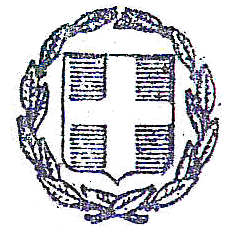 